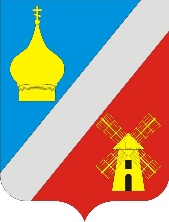 АДМИНИСТРАЦИЯФедоровского сельского поселенияНеклиновского района Ростовской областиРАСПОРЯЖЕНИЕ08 ноября 2018г.                              №   138/4                                    с. ФедоровкаВ соответствии с изменениями, внесенными в муниципальную программу «Управление муниципальными финансами и создание условий для эффективного управления муниципальными финансами», решением Собрания депутатов Федоровского сельского поселения  от 04.10.2018г. №106 «О внесении изменений в Решение Собрания депутатов Федоровского сельского поселения от 27.12.2017г. № 77 «О бюджете Федоровского сельского поселения Неклиновского района на 2018 год и на плановый период 2019 и 2020 годов», в соответствии с постановлением Администрации Федоровского сельского поселения от 02.03.2018 № 32 «Об утверждении Порядка разработки, реализации и оценки эффективности муниципальных программ Федоровского сельского поселения»:1.  Внести в приложение к распоряжению Администрации Федоровского сельского поселения от 29.12.2018 № 142 «Об утверждении плана реализации муниципальной программы Федоровского сельского поселения «Обеспечение качественными коммунальными услугами населения и повышение уровня благоустройства территории Федоровского сельского поселения» на 2018 год  изменения, изложив его в редакции, согласно  приложению к настоящему распоряжению.2. Настоящее распоряжение вступает в силу со дня его подписания.3. Контроль за исполнением настоящего распоряжения оставляю за собой.ВРИО Главы АдминистрацииФедоровского сельского поселения				         Л.Н.ЖелезнякПриложение1к распоряжению  администрации Федоровского сельского поселенияот 08.11.2018 № 138/4 Планреализации муниципальной программы «Обеспечение качественными коммунальными услугами населения и повышение уровня благоустройства территории Федоровского сельского поселения» на 2018 год О внесении изменений в распоряжение Администрации Федоровского сельского поселения от 29.12.2018 № 142№ п/пНаименование Ответственный 
 исполнитель, соисполнитель, участник(должность/ФИО) <1>Ожидаемый результат  (краткое описание)Срок    
реализации 
  (дата)Объем расходов на 2018 год (тыс.руб.) <2>Объем расходов на 2018 год (тыс.руб.) <2>Объем расходов на 2018 год (тыс.руб.) <2>Объем расходов на 2018 год (тыс.руб.) <2>Объем расходов на 2018 год (тыс.руб.) <2>№ п/пНаименование Ответственный 
 исполнитель, соисполнитель, участник(должность/ФИО) <1>Ожидаемый результат  (краткое описание)Срок    
реализации 
  (дата)всегообластной
   бюджетместный бюджетвнебюджетные
источники123456789Муниципальная программа Обеспечение качественными жилищно-коммунальными услугами населения и повышение уровня благоустройства территории Федоровского сельского поселенияСпециалист первой категории Шилова Е.С3987,40,03987,40,01Подпрограмма 1. Обеспечение качественными коммунальными услугами населения Федоровского сельского поселенияСпециалист первой категории Шилова Е.Свесь период597,90,0597,90,01.11Основное мероприятие 1.11Разработка расчетной схемы газоснабжения и прохождение  экспертизы х. Атамановка, х. Михайловка, с. Малоформатный.Специалист первой категории Шилова Е.Свесь период450,00,0450,00,01.12Изготовление технической документации на проверку достоверности определения стоимости проектных и изыскательских работ по газификации населенных пунктов: х.Атамановка, х.Михайловка, с.Малофедоровка и прохождение ее экспертизыСпециалист первой категории Шилова Е.Свесь период147,90,0147,90,0Контрольное событие подпрограммы «Разработка расчетных схем газоснабжения с прохождением экспертизы ПИР и определением достоверности сметной стоимости»Специалист первой категории Шилова Е.ССвоевременная разработка  расчетных схем газоснабжения с прохождением экспертизы ПИР и определением достоверности сметной стоимостивесь периодХХХХ2Подпрограмма 2.Развитие благоустройства территории Федоровского сельского поселенияСпециалист первой категории Шилова Е.Свесь период3389,50,03389,50,02.1.Основное мероприятие 2.4. Организация освещения улиц сельского поселенияСпециалист первой категории Шилова Е.Свесь период1001,60,01001,60,02.2.Основное мероприятие 2.2.Озеленение территории поселения, выполнение уходных работ за многолетними насаждениями, покос травы на объектах благоустройства Специалист первой категории Шилова Е.Свесь период199,80,0199,80,02.3.Основное мероприятие 2.3. Содержание и благоустройство мест захороненияСпециалист первой категории Шилова Е.Свесь период933,10,0932,10,02.3.1.Основное мероприятие 2.3.1 Строительство туалета на гражданском кладбище Федоровского сельского поселенияСпециалист первой категории Шилова Е.Свесь период120,00,0120,00,02.3.2.Основное мероприятие 2.3.2 Замена ограждения на кладбищах Федоровского сельского поселения и составление сметной документацииСпециалист первой категории Шилова Е.Свесь период423,50,0423,50,02.3.3.Основное мероприятие 2.3.3 Установка бетонных площадок под мусорные баки на территории Федоровского сельского поселенияСпециалист первой категории Шилова Е.Свесь период368,60,0368,60,02.3.4.Основное мероприятие 2.3.4 Покос травы на территории Федоровского сельского поселенияСпециалист первой категории Шилова Е.Свесь период21,00,021,00,02.4.Основное мероприятие 2.4. Организация прочих мероприятий по благоустройству территорииСпециалист первой категории Шилова Е.Свесь период1255,00,01255,00,02.4.1Основное мероприятие 2.4.1 Приобретение и установка на детских площадках бетонных фигур сказочных персонажей и малых архитектурных форм, элементы благоустройстваСпециалист первой категории Шилова Е.Свесь период553,80,0553,80,02.4.2Основное мероприятие 2.4.2 Работы по устройству ограждения детской игровой площадкиСпециалист первой категории Шилова Е.Свесь период51,00,051,00,02.4.3Основное мероприятие 2.4.3 Приобретение и установка элементов детского игрового оборудования, ремонт детского игрового оборудования Специалист первой категории Шилова Е.Свесь период99,90,099,90,02.4.4Основное мероприятие 2.4.4Уборка мусора на территории Федоровского сельского поселенияСпециалист первой категории Шилова Е.Свесь период138,90,0138,90,02.4.5Основное мероприятие 2.4.5Устройство ограждения парковой зоны и составление сметной документацииСпециалист первой категории Шилова Е.Свесь период411,40,0411,40,0Контрольное событие подпрограммы «Создание благоприятных, здоровых условий жизни жителей Федоровского сельского поселения»Специалист первой категории Шилова Е.ССозданы благоприятные, здоровые условий жизни жителей Федоровского сельского поселениявесь периодХХХХИтого по муниципальной программе:3987,40,03987,40,0